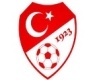 TÜRKİYE FUTBOL FEDERASYONUAMATÖR İŞLER KURULU BAŞKANLIĞIRİZE FUTBOL İL TEMSİLCİLİĞISAYI    : 2019-2020/TK                                                                                                                 13/11/2019                                                                                                   KONU : 1Amatör5-6-7  hafta değişiklikleri                                                                     TÜRKİYE FUTBOL FEDERASYONUAMATÖR İŞLER MÜDÜRLÜĞÜ  	                                                                        ANKARA    Rize İlimiz 1 Amatör 5-6-7 haftasındaki   Yeni Merkezdeki sahanın yetişmemesi nedeni ile aşağıda listelediğimiz futbol müsabakalarının  saha ve saat değişiklikleri ile oynanmasına  karar verilmiştir.                                                               T E R T İ P   K O M İ T E S İ                 Başkan                                                                             ADEM ALİ ERTEN                                                                                                                TARKAN MAMATİ         Futbol İl Temsilcisi                                     	                                                                   Futbol İl Temsilcisi yrd    GÖKAY KALAYCI	                                    ÖMER L. KOCAPİR                                                                   Necati DİLİ  GHSİM Temsilcisi                                               ASKF Temsilcisi                                                                  FSKD Temsilcisi                   OKAN BAKIRCI                              BEKİR UZUN                            SÜLEYMAN BAŞ                                    CENGİZ UÇAK         ÜYE                                              ÜYE                                            ÜYE                                                         ÜYE                       ADRES : Çarşı Mah. Cumhuriyet Cad. Bel. 5. Blok Kat: 3  Rize                                    tarkan_mamati@hotmail.com      Faks : 0464 2121861      GSM: 0 535 448 44 66ESKİ  HALİ16 Kasım 2019 Cumartesi1 Amatör Lig 5 HaftaMerkez ASKF A Futbol Sahası13:30İL ÖZEL İDARESPORÇ.ARSAVOSSPOR16 Kasım 2019 Cumartesi1 Amatör Lig 5 HaftaMerkez ASKF A Futbol Sahası11:00AZAKLIKÖYÜSPORKENDİRLİ BLD.SPOR23 Kasım 2019 Cumartesi1 Amatör Lig 6 HaftaMerkez ASKF A Futbol Sahası11:00TELEKOMSPORKALKANDERESPOR23 Kasım 2019 Cumartesi1 Amatör Lig 6 HaftaMerkez ASKF A Futbol Sahası13.30ÇİFTLİKSPORARDEŞENGÜCÜ24 Kasım 2019 Pazar1 Amatör Lig 6 HaftaMerkez ASKF A Futbol Sahası13:00BELEDİYESPORÇ.HEMŞİN BLD.SPOR30 Kasım 2019 Cumartesi1 Amatör Lig 7 HaftaMerkez ASKF A Futbol Sahası13.00KALECİKSPORAZAKLIKÖYÜSPOR01 Aralık 2019 Pazar1 Amatör Lig 7 HaftaMerkez ASKF A Futbol Sahası13:00İL ÖZEL İDARESPORKENDİRLİ BLD.SPORYENİ DEĞİŞMİŞ HALİ (13/11/2019) İL TERTİP KOMİTESİ KARARI İLE YENİ DEĞİŞMİŞ HALİ (13/11/2019) İL TERTİP KOMİTESİ KARARI İLE YENİ DEĞİŞMİŞ HALİ (13/11/2019) İL TERTİP KOMİTESİ KARARI İLE YENİ DEĞİŞMİŞ HALİ (13/11/2019) İL TERTİP KOMİTESİ KARARI İLE YENİ DEĞİŞMİŞ HALİ (13/11/2019) İL TERTİP KOMİTESİ KARARI İLE YENİ DEĞİŞMİŞ HALİ (13/11/2019) İL TERTİP KOMİTESİ KARARI İLE 16 Kasım 2019 Cumartesi1 Amatör Lig 5 HaftaGüneysu Futbol Sahası13:00İL ÖZEL İDARESPORÇ.ARSAVOSSPOR16 Kasım 2019 Cumartesi1 Amatör Lig 5 HaftaDerepazarı Futbol Sahası11:00AZAKLIKÖYÜSPORKENDİRLİ BLD.SPOR23 Kasım 2019 Cumartesi1 Amatör Lig 6 HaftaDerepazarı Futbol Sahası11:00TELEKOMSPORKALKANDERESPOR23 Kasım 2019 Cumartesi1 Amatör Lig 6 HaftaDerepazarı Futbol Sahası13.30ÇİFTLİKSPORARDEŞENGÜCÜ24 Kasım 2019 Pazar1 Amatör Lig 6 HaftaGüneysu Futbol Sahası13:00BELEDİYESPORÇ.HEMŞİN BLD.SPOR30 Kasım 2019 Cumartesi1 Amatör Lig 7 HaftaDerepazarı Futbol Sahası11:00KALECİKSPORAZAKLIKÖYÜSPOR01 Aralık 2019 Pazar1 Amatör Lig 7 HaftaDerepazarı Futbol Sahası11:00İL ÖZEL İDARESPORKENDİRLİ BLD.SPOR